Publicado en Barcelona el 09/01/2024 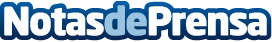 Colección de accesorios de baño ReNew de Brabantia La colección ReNew de Brabantia fusiona elegancia, funcionalidad y calidad, invitando a relajarse, refrescarse y renovarse con cada uno de sus accesorios de bañoDatos de contacto:Carmen BarasonaBrabantia+34607221321Nota de prensa publicada en: https://www.notasdeprensa.es/coleccion-de-accesorios-de-bano-renew-de Categorias: Nacional Interiorismo Hogar Mobiliario http://www.notasdeprensa.es